Б О Й О Р О Ҡ                                            РАСПОРЯЖЕНИЕ      07 ноября 2014г .                                  № 54                     07 ноябрь 2014й.       В целях размещения на официальном сайте информации и документов в рамках полномочий организации в сфере закупок ПРИКАЗЫВАЮНаделить главу сельского поселения Зириклинский  сельсовет МР Шаранский район Республики Башкортостан   Игдеева Роберта Суфияновича  правом действовать от имени организации, направлять в орган Федерального казначейства и размещать на официальном сайте информацию и документы в рамках полномочий организации в сфере закупок.Глава сельского поселения                                                             Р.С.ИгдеевБАШКОРТОСТАН РЕСПУБЛИКАҺЫШАРАН РАЙОНЫМУНИЦИПАЛЬ РАЙОНЫНЫҢЕРЕКЛЕ АУЫЛ СОВЕТЫАУЫЛ БИЛӘМӘҺЕ ХАКИМИӘТЕ БАШЛЫГЫ452641, Шаран районы, Ерекле ауылы, Дуслык урамы, 2Тел.(34769) 2-54-46, факс (34769) 2-54-45E-mail:zirikss@yandex.ru, http://zirikly.sharan-sovet.ruИНН 0251000711, ОГРН 1020200612948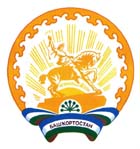 РЕСПУБЛИКА БАШКОРТОСТАНГЛАВА СЕЛЬСКОГО ПОСЕЛЕНИЯ ЗИРИКЛИНСКИЙ СЕЛЬСОВЕТМУНИЦИПАЛЬНОГО РАЙОНАШАРАНСКИЙ РАЙОН452641, Шаранский район, с.Зириклы, ул.Дружбы, 2Тел.(34769) 2-54-46, факс (34769) 2-54-45E-mail:zirikss@yandex.ru, http://zirikly.sharan-sovet.ruИНН 0251000711, ОГРН 1020200612948